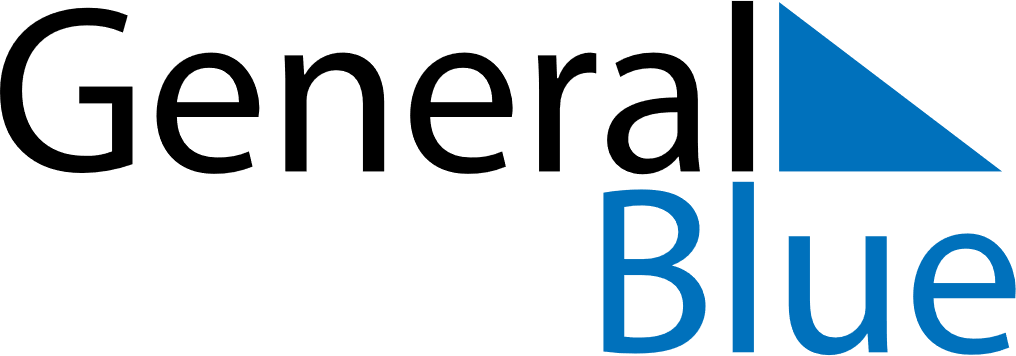 April 2022April 2022April 2022April 2022TanzaniaTanzaniaTanzaniaSundayMondayTuesdayWednesdayThursdayFridayFridaySaturday11234567889Karume Day1011121314151516Good FridayGood Friday1718192021222223Easter SundayEaster Monday2425262728292930Union Day